Half Termly Home Learning Menu – Ash ClassAutumn 1: Somewhere to SettleSpring 1: Seeking RefugeSummer 1: Myths and Legends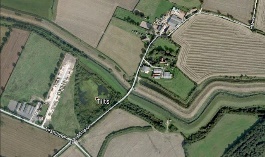 Design your own perfect settlement. Draw a map of your settlement and label all the essential features that make it perfect.Write instructions for how to get from home to school.Draw a picture of the view from a window in your house.Create a leaflet persuading people to visit West Sussex.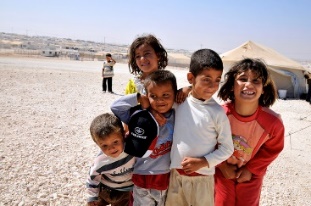 Make a room in a shoebox that represents the importance of home for you.Learn a few words in a different language. Welcome’ is a great one!Write a letter to a refugee who has recently arrived in the UK. What would you like to tell them to make them feel welcome?Make a Myth or legend into a comic strip.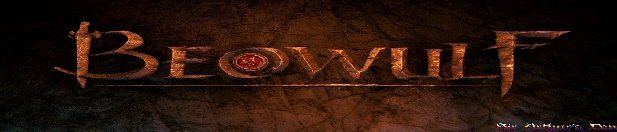 Design your own mythical creature. Make a model of it using recycled materials.Design your own maze using drawings, blocks (like lego) or computing.Autumn 2: Out of AfricaSpring 2: Off with her head!Summer 2: Go with the flowWrite a story about going on a safari in Africa. Research an African animal and use the facts to create a poster.Research African fabric. Design a pattern for an African fabric.Create geographical accurate map of Africa.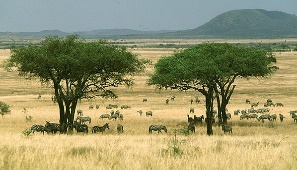 Design a quiz about the Tudors.Research Tudor food. Compare food eaten by the poor to food eaten by the rich. Choose how to present the information. Design a flag or shield to represent you and your family.Research Tudor-style purses and re-create one.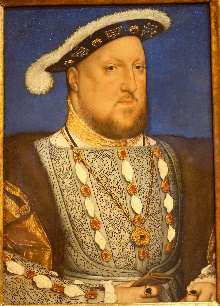 Go under water to find out what lives in a river. Choose how present the information.Research a famous river (UK /world)Choose how to present the information.Make a model of a river from source to sea. Label the different parts.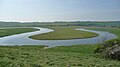 